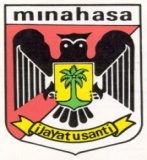 PERJANJIAN KINERJA TAHUN 2021Dalam rangka mewujudkan manajemen pemerintahan yang efektif, transparan dan akuntabel serta berorientasi pada hasil, kami yang bertanda tangan dibawah ini:Nama			: FERRY L. TULUNG, S.PdJabatan		: Kasubbag. Program, Keuangan dan Pelaporan.		Selanjutnya disebut Pihak PertamaNama			: HANSJE TOMMY WUWUNGAN, S.Pd, MMJabatan		: Sekrataris Dinas Pendidikan Kabupaten MinahasaSelaku atasan langsung Pihak Pertama, selanjutnya disebut Pihak KeduaPihak Pertama berjanji akan mewujudkan target kinerja yang seharusnya sesuai lampiran perjanjian ini, dalam rangka mencapai target kinerja jangka menengah seperti yang telah ditetapkan dalam dokumen perencanaan. Keberhasilan dan kegagalan pencapaian target kinerja tersebut menjadi tanggungjawab kami.Pihak Kedua akan memberikan supervisi yang diperlukan serta akan melakukan evaluasi terhadap capaian kinerja dari perjanjian ini dan mengambil tindakan yang diperlukan dalam rangka pemberian penghargaan dan sanksi.         Tondano,      Januari  2021PERJANJIAN KINERJA TAHUN 2021KASUBBAG PROGRAM, KEUANGAN DAN PELAPORANDINAS PENDIDIKAN KABUPATEN MINAHASAPERJANJIAN KINERJA TAHUN 2021Dalam rangka mewujudkan manajemen pemerintahan yang efektif, transparan dan akuntabel serta berorientasi pada hasil, kami yang bertanda tangan dibawah ini:Nama			: RISKA MEGGA SOLANG, S.PdJabatan		: Kasubbag. Umum dan Kepegawaian.		Selanjutnya disebut Pihak PertamaNama			: HANSJE TOMMY WUWUNGAN, S.Pd, MMJabatan		: Sekrataris Dinas Pendidikan Kabupaten MinahasaSelaku atasan langsung Pihak Pertama, selanjutnya disebut Pihak KeduaPihak Pertama berjanji akan mewujudkan target kinerja yang seharusnya sesuai lampiran perjanjian ini, dalam rangka mencapai target kinerja jangka menengah seperti yang telah ditetapkan dalam dokumen perencanaan. Keberhasilan dan kegagalan pencapaian target kinerja tersebut menjadi tanggungjawab kami.Pihak Kedua akan memberikan supervisi yang diperlukan serta akan melakukan evaluasi terhadap capaian kinerja dari perjanjian ini dan mengambil tindakan yang diperlukan dalam rangka pemberian penghargaan dan sanksi.         Tondano,      Januari  2021PIHAK KEDUA,					PIHAK PERTAMA,		PERJANJIAN KINERJA TAHUN 2021SEKRETARIS DINAS PENDIDIKANKABUPATEN MINAHASATondano,      Januari  2021PERJANJIAN KINERJA TAHUN 2021Dalam rangka mewujudkan manajemen pemerintahan yang efektif, transparan dan akuntabel serta berorientasi pada hasil, kami yang bertanda tangan dibawah ini:Nama			: LANDI WOHON, S.PdJabatan		: Kepala Seksi Sarana Prasarana Bidang Pembinaan Dikdas		Selanjutnya disebut Pihak PertamaNama			: HENDRIE R.L.TOMPODUNG, S.PdJabatan		: Kepala Bidang Pembinaan Pendidikan DasarSelaku atasan langsung Pihak Pertama, selanjutnya disebut Pihak KeduaPihak Pertama berjanji akan mewujudkan target kinerja yang seharusnya sesuai lampiran perjanjian ini, dalam rangka mencapai target kinerja jangka menengah seperti yang telah ditetapkan dalam dokumen perencanaan. Keberhasilan dan kegagalan pencapaian target kinerja tersebut menjadi tanggungjawab kami.Pihak Kedua akan memberikan supervisi yang diperlukan serta akan melakukan evaluasi terhadap capaian kinerja dari perjanjian ini dan mengambil tindakan yang diperlukan dalam rangka pemberian penghargaan dan sanksi.           Tondano,      Januari  2021PIHAK KEDUA,					PIHAK PERTAMA,		HENDRIE L. TOMPODUNG, S.Pd		LANDI WOHON, S.PdPEMBINA						PENATANIP. 19670814 198803 1 010			NIP. 19860530 200903 1 001PERJANJIAN KINERJA TAHUN 2021KEPALA SEKSI SARANA PRASARANA BIDANG PEMBINAAN PENDIDIKAN DASAR DINAS PENDIDIKAN KABUPATEN MINAHASA	 Tondano,     Januari  2021PIHAK KEDUA,					PIHAK PERTAMA,		HENDRIE L. TOMPODUNG, S.Pd		LANDI WOHON, S.PdPEMBINA						PENATANIP. 19670814 198803 1 010			NIP. 19860530 200903 1 001PERJANJIAN KINERJA TAHUN 2021Dalam rangka mewujudkan manajemen pemerintahan yang efektif, transparan dan akuntabel serta berorientasi pada hasil, kami yang bertanda tangan dibawah ini:Nama			: VENTJE SANTIJabatan		: Kepala Seksi Kesiswaan Bidang Pembinaan Dikdas		Selanjutnya disebut Pihak PertamaNama			: HENDRIE R.L.TOMPODUNG, S.PdJabatan		: Kepala Bidang Pembinaan Pendidikan DasarSelaku atasan langsung Pihak Pertama, selanjutnya disebut Pihak KeduaPihak Pertama berjanji akan mewujudkan target kinerja yang seharusnya sesuai lampiran perjanjian ini, dalam rangka mencapai target kinerja jangka menengah seperti yang telah ditetapkan dalam dokumen perencanaan. Keberhasilan dan kegagalan pencapaian target kinerja tersebut menjadi tanggungjawab kami.Pihak Kedua akan memberikan supervisi yang diperlukan serta akan melakukan evaluasi terhadap capaian kinerja dari perjanjian ini dan mengambil tindakan yang diperlukan dalam rangka pemberian penghargaan dan sanksi.           Tondano,      Januari  2021PIHAK KEDUA,					PIHAK PERTAMA,		HENDRIE L. TOMPODUNG, S.Pd		VENTJE SANTIPEMBINA						PENATA MUDA TINGKAT INIP. 19670814 198803 1 010			NIP. 19650205 198603 1 024PERJANJIAN KINERJA TAHUN 2021KEPALA SEKSI KESISWAAN BIDANG PEMBINAAN PENDIDIKAN DASAR DINAS PENDIDIKAN KABUPATEN MINAHASATondano,      Januari  2021PIHAK KEDUA,					PIHAK PERTAMA,		HENDRIE L. TOMPODUNG, S.Pd		VENTJE SANTIPEMBINA						PENATA MUDA TINGKAT INIP. 19670814 198803 1 010			NIP. 19650205 198603 1 024PERJANJIAN KINERJA TAHUN 2021Dalam rangka mewujudkan manajemen pemerintahan yang efektif, transparan dan akuntabel serta berorientasi pada hasil, kami yang bertanda tangan dibawah ini:Nama			: ALEX FRANKY WANTANIA, S.Pd, M.PdJabatan		: Kepala Seksi Kurikulum Bidang Pembinaan Dikdas		Selanjutnya disebut Pihak PertamaNama			: HENDRIE R.L.TOMPODUNG, S.PdJabatan		: Kepala Bidang Pembinaan Pendidikan DasarSelaku atasan langsung Pihak Pertama, selanjutnya disebut Pihak KeduaPihak Pertama berjanji akan mewujudkan target kinerja yang seharusnya sesuai lampiran perjanjian ini, dalam rangka mencapai target kinerja jangka menengah seperti yang telah ditetapkan dalam dokumen perencanaan. Keberhasilan dan kegagalan pencapaian target kinerja tersebut menjadi tanggungjawab kami.Pihak Kedua akan memberikan supervisi yang diperlukan serta akan melakukan evaluasi terhadap capaian kinerja dari perjanjian ini dan mengambil tindakan yang diperlukan dalam rangka pemberian penghargaan dan sanksi.           Tondano,      Januari  2021PIHAK KEDUA,					PIHAK PERTAMA,		HENDRIE L. TOMPODUNG, S.Pd			ALEX F. WANTANIA, S.Pd, M.PdPEMBINA							PEMBINANIP. 19670814 198803 1 010				NIP. 19700511 199802 1 002PERJANJIAN KINERJA TAHUN 2021KEPALA SEKSI SARANA PRASARANA BIDANG PEMBINAAN PENDIDIKAN DASAR DINAS PENDIDIKAN KABUPATEN MINAHASATondano,       Janurai 2021PIHAK KEDUA,					PIHAK PERTAMA,		HENDRIE L. TOMPODUNG, S.Pd			ALEX F. WANTANIA, S.Pd, M.PdPEMBINA							PEMBINANIP. 19670814 198803 1 010				NIP. 19700511 199802 1 002PERJANJIAN KINERJA TAHUN 2021Dalam rangka mewujudkan manajemen pemerintahan yang efektif, transparan dan akuntabel serta berorientasi pada hasil, kami yang bertanda tangan dibawah ini:Nama			: HEFNY RUMAGIT, S.PdJabatan		: Kepala Seksi Tentis PAUD/PNF Bidang Pembinaan Ketenagaan		Selanjutnya disebut Pihak PertamaNama			: FRANDKY S. WAWORUNTU, SH, MAPJabatan		: Kepala Bidang Pembinaan KetenagaanSelaku atasan langsung Pihak Pertama, selanjutnya disebut Pihak KeduaPihak Pertama berjanji akan mewujudkan target kinerja yang seharusnya sesuai lampiran perjanjian ini, dalam rangka mencapai target kinerja jangka menengah seperti yang telah ditetapkan dalam dokumen perencanaan. Keberhasilan dan kegagalan pencapaian target kinerja tersebut menjadi tanggungjawab kami.Pihak Kedua akan memberikan supervisi yang diperlukan serta akan melakukan evaluasi terhadap capaian kinerja dari perjanjian ini dan mengambil tindakan yang diperlukan dalam rangka pemberian penghargaan dan sanksi.        Tondano,      Januari  2021PIHAK KEDUA,					PIHAK PERTAMA,		FRANDKY S. WAWORUNTU, SH, MAP	HEFNY RUMAGIT, S.PdPEMBINA 						PENATA TINGKAT I	NIP. 19800830 200003 1 001			NIP. 19630915 198603 2 017PERJANJIAN KINERJA TAHUN 2021BIDANG PEMBINAAN KETENAGAANDINAS PENDIDIKAN KABUPATEN MINAHASATondano,      Januari  2021PIHAK KEDUA,					PIHAK PERTAMA,		FRANDKY S. WAWORUNTU, SH, MAP	HEFNY RUMAGIT, S.PdPEMBINA 						PENATA TINGKAT I	NIP. 19800830 200003 1 001			NIP. 19630915 198603 2 017PERJANJIAN KINERJA TAHUN 2021Dalam rangka mewujudkan manajemen pemerintahan yang efektif, transparan dan akuntabel serta berorientasi pada hasil, kami yang bertanda tangan dibawah ini:Nama			: ARLEINA B.N. KUMARURUNG, S.PdJabatan		: Kepala Seksi Tentis SMP Bidang Pembinaan Ketenagaan		Selanjutnya disebut Pihak PertamaNama			: FRANDKY S. WAWORUNTU, SH, MAPJabatan		: Kepala Bidang Pembinaan KetenagaanSelaku atasan langsung Pihak Pertama, selanjutnya disebut Pihak KeduaPihak Pertama berjanji akan mewujudkan target kinerja yang seharusnya sesuai lampiran perjanjian ini, dalam rangka mencapai target kinerja jangka menengah seperti yang telah ditetapkan dalam dokumen perencanaan. Keberhasilan dan kegagalan pencapaian target kinerja tersebut menjadi tanggungjawab kami.Pihak Kedua akan memberikan supervisi yang diperlukan serta akan melakukan evaluasi terhadap capaian kinerja dari perjanjian ini dan mengambil tindakan yang diperlukan dalam rangka pemberian penghargaan dan sanksi.	Tondano,      Januari  2021PIHAK KEDUA,						PIHAK PERTAMA,		FRANDKY S. WAWORUNTU, SH, MAP	ARLEINA B.N. KUMARURUNG, S.PdPEMBINA	PENATA TINGKAT INIP. 19800830 200003 1 001			     NIP. 19630423 198312 2 001PERJANJIAN KINERJA TAHUN 2021BIDANG PEMBINAAN KETENAGAANDINAS PENDIDIKAN KABUPATEN MINAHASA	Tondano,       Janurai 2021PIHAK KEDUA,					PIHAK PERTAMA,		FRANDKY S. WAWORUNTU, SH, MAP	ARLEINA B.N. KUMARURUNG, S.PdPEMBINA	PENATA TINGKAT INIP. 19800830 200003 1 001			     NIP. 19630423 198312 2 001PERJANJIAN KINERJA TAHUN 2021Dalam rangka mewujudkan manajemen pemerintahan yang efektif, transparan dan akuntabel serta berorientasi pada hasil, kami yang bertanda tangan dibawah ini:Nama			: STELLA V. KARAMOYJabatan		: Kepala Seksi Tentis SD Bidang Pembinaan Ketenagaan		Selanjutnya disebut Pihak PertamaNama			: FRANDKY S. WAWORUNTU, SH, MAPJabatan		: Kepala Bidang Pembinaan KetenagaanSelaku atasan langsung Pihak Pertama, selanjutnya disebut Pihak KeduaPihak Pertama berjanji akan mewujudkan target kinerja yang seharusnya sesuai lampiran perjanjian ini, dalam rangka mencapai target kinerja jangka menengah seperti yang telah ditetapkan dalam dokumen perencanaan. Keberhasilan dan kegagalan pencapaian target kinerja tersebut menjadi tanggungjawab kami.Pihak Kedua akan memberikan supervisi yang diperlukan serta akan melakukan evaluasi terhadap capaian kinerja dari perjanjian ini dan mengambil tindakan yang diperlukan dalam rangka pemberian penghargaan dan sanksi.        Tondano,      Januari  2021PIHAK KEDUA,					PIHAK PERTAMA,		FRANDKY S. WAWORUNTU, SH, MAP	STELLA V. KARAMOYPEMBINA 						PENATA MUDA TINGKAT INIP. 19800830 200003 1 001			NIP. 19630915 198603 2 017PERJANJIAN KINERJA TAHUN 2021BIDANG PEMBINAAN KETENAGAANDINAS PENDIDIKAN KABUPATEN MINAHASATondano,       Janurai 2021PIHAK KEDUA,					PIHAK PERTAMA,		FRANDKY S. WAWORUNTU, SH, MAP	STELLA V. KARAMOYPEMBINA 						PENATA MUDA TINGKAT INIP. 19800830 200003 1 001			NIP. 19630915 198603 2 017PERJANJIAN KINERJA TAHUN 2021Dalam rangka mewujudkan manajemen pemerintahan yang efektif, transparan dan akuntabel serta berorientasi pada hasil, kami yang bertanda tangan dibawah ini:Nama			: REKI H. REMBET, SEJabatan		: Kepala Seksi Kelembangaan dan Kesetaraan Bidang Pembinaan 			  PAUD PNF	Selanjutnya disebut Pihak PertamaNama			: Dra. FAITRIE F. SUMUAN, M.PdJabatan		: Kepala Bidang Pembinaan PAUD PNFSelaku atasan langsung Pihak Pertama, selanjutnya disebut Pihak KeduaPihak Pertama berjanji akan mewujudkan target kinerja yang seharusnya sesuai lampiran perjanjian ini, dalam rangka mencapai target kinerja jangka menengah seperti yang telah ditetapkan dalam dokumen perencanaan. Keberhasilan dan kegagalan pencapaian target kinerja tersebut menjadi tanggungjawab kami.Pihak Kedua akan memberikan supervisi yang diperlukan serta akan melakukan evaluasi terhadap capaian kinerja dari perjanjian ini dan mengambil tindakan yang diperlukan dalam rangka pemberian penghargaan dan sanksi.        Tondano,      Januari  2021PIHAK KEDUA,					PIHAK PERTAMA,			Dra. FAITRIE F. SUMUAN, M.Pd		REKI H. REMBET, SEPEMBINA TINGKAT I				PENATA TINGKAT INIP. 19640215 199003 2 005			NIP. 19691012 1999031 012PERJANJIAN KINERJA TAHUN 2021BIDANG PEMBINAAN PAUD, PENDIDIKAN NON FORMAL DINAS  PENDIDIKAN KABUPATEN MINAHASA        Tondano,      Januari  2021PIHAK KEDUA,					PIHAK PERTAMA,			Dra. FAITRIE F. SUMUAN, M.Pd		REKI H. REMBET, SEPEMBINA TINGKAT I				PENATA TINGKAT INIP. 19640215 199003 2 005			NIP. 19691012 1999031 012PERJANJIAN KINERJA TAHUN 2021Dalam rangka mewujudkan manajemen pemerintahan yang efektif, transparan dan akuntabel serta berorientasi pada hasil, kami yang bertanda tangan dibawah ini:Nama			: FERRY DAROSSA, S.Pd, M.PdJabatan		: Kepala Seksi Kurikulum PAUD/PNF Bidang Pembinaan 			  PAUD PNF	Selanjutnya disebut Pihak PertamaNama			: Dra. FAITRIE F. SUMUAN, M.PdJabatan		: Kepala Bidang Pembinaan PAUD PNFSelaku atasan langsung Pihak Pertama, selanjutnya disebut Pihak KeduaPihak Pertama berjanji akan mewujudkan target kinerja yang seharusnya sesuai lampiran perjanjian ini, dalam rangka mencapai target kinerja jangka menengah seperti yang telah ditetapkan dalam dokumen perencanaan. Keberhasilan dan kegagalan pencapaian target kinerja tersebut menjadi tanggungjawab kami.Pihak Kedua akan memberikan supervisi yang diperlukan serta akan melakukan evaluasi terhadap capaian kinerja dari perjanjian ini dan mengambil tindakan yang diperlukan dalam rangka pemberian penghargaan dan sanksi.        Tondano,      Januari  2021PIHAK KEDUA,					PIHAK PERTAMA,			Dra. FAITRIE F. SUMUAN, M.Pd		FERRY DAROSSA, S.Pd, M.Pd PEMBINA TINGKAT I					PENATA TINGKAT INIP. 19640215 199003 2 005			NIP. 19710804 200902 1 001PERJANJIAN KINERJA TAHUN 2021BIDANG PEMBINAAN PAUD, PENDIDIKAN NON FORMAL DINAS  PENDIDIKAN KABUPATEN MINAHASA        Tondano,      Januari  2021PIHAK KEDUA,					PIHAK PERTAMA,			Dra. FAITRIE F. SUMUAN, M.Pd		FERRY DAROSSA, S.Pd, M.Pd PEMBINA TINGKAT I					PENATA TINGKAT I NIP. 19640215 199003 2 005			NIP. 19710804 200902 1 001PERJANJIAN KINERJA TAHUN 2021Dalam rangka mewujudkan manajemen pemerintahan yang efektif, transparan dan akuntabel serta berorientasi pada hasil, kami yang bertanda tangan dibawah ini:Nama			: JEFFRY SARAPUNGJabatan		: Kepala Seksi PAUD dan Pendidikan Masyarakat 			  Bidang Pembinaan PAUD PNF	Selanjutnya disebut Pihak PertamaNama			: Dra. FAITRIE F. SUMUAN, M.PdJabatan		: Kepala Bidang Pembinaan PAUD PNFSelaku atasan langsung Pihak Pertama, selanjutnya disebut Pihak KeduaPihak Pertama berjanji akan mewujudkan target kinerja yang seharusnya sesuai lampiran perjanjian ini, dalam rangka mencapai target kinerja jangka menengah seperti yang telah ditetapkan dalam dokumen perencanaan. Keberhasilan dan kegagalan pencapaian target kinerja tersebut menjadi tanggungjawab kami.Pihak Kedua akan memberikan supervisi yang diperlukan serta akan melakukan evaluasi terhadap capaian kinerja dari perjanjian ini dan mengambil tindakan yang diperlukan dalam rangka pemberian penghargaan dan sanksi.        Tondano,      Januari  2021PIHAK KEDUA,					PIHAK PERTAMA,			Dra. FAITRIE F. SUMUAN, M.Pd		JEFFRY SARAPUNGPEMBINA TINGKAT I				PENATA MUDA TINGKAT INIP. 19640215 199003 2 005			NIP. 19691012 1999031 012PERJANJIAN KINERJA TAHUN 2021BIDANG PEMBINAAN PAUD, PENDIDIKAN NON FORMAL DINAS  PENDIDIKAN KABUPATEN MINAHASA        Tondano,      Januari  2021PIHAK KEDUA,					PIHAK PERTAMA,			Dra. FAITRIE F. SUMUAN, M.Pd		JEFFRY SARAPUNGPEMBINA TINGKAT I				PENATA MUDA TINGKAT INIP. 19640215 199003 2 005			NIP. 19691012 1999031 012NoSasaranIndikator KinerjaTarget1Mewujudkan pelayanan administrasi yang berkualitasa.   Jumlah dokumen Profil Pendidikan, Data Pokok Pendidikan,dan Dokumen Laporan Kinerja OPD yang disusun (RKPD, LKPJ, LPPD dan LAKIP/LKJiP)51Mewujudkan pelayanan administrasi yang berkualitasb.   Jumlah dokumen perencanaan OPD yang disusun (Renstra, Renja / RKT awal dan perubahan, KUA PPAS awal dan perubahan, RKA awal dan Perubahan, DPA awal dan perubahan).9NOPROGRAM / KEGIATANANGGARANKet.PROGRAM PENUNJANG URUSAN PEMERINTAHAN DAERAH KABUPATEN/KOTAPROGRAM PENUNJANG URUSAN PEMERINTAHAN DAERAH KABUPATEN/KOTA1Perencanaan, Penganggaran, dan Evaluasi Kinerja Perangkat DaerahRp. 35,267,1102Administrasi Keuangan Perangkat DaerahRp. 282,079,334,239JumlahRp. 282.114.601.349NoSasaranIndikator KinerjaTarget1Meningkatnya PelayananAdministrasi PerkantoranPersentase pemenuhan kebutuhan administrasi perkantoran 87%1Meningkatnya PelayananAdministrasi PerkantoranPersentase sarana dan prasarana aparatur dalam kondisi baik 86%1Meningkatnya PelayananAdministrasi PerkantoranPersentase tingkat kedisiplinan aparatur 85%1Meningkatnya PelayananAdministrasi PerkantoranPersentase aparatur yang mengikuti peningkatan kapasitas aparatur 80.75%NOPROGRAM / KEGIATANANGGARANKet.PROGRAM PENUNJANG URUSAN PEMERINTAHAN DAERAH KABUPATEN/KOTAPROGRAM PENUNJANG URUSAN PEMERINTAHAN DAERAH KABUPATEN/KOTA1Administrasi Kepegawaian Perangkat Daerah   Rp. 397,556,1352Administrasi Umum Perangkat DaerahRp. 340,189,8163Penyediaan Jasa Penunjang Urusan Pemerintahan DaerahRp. 498,300,000JumlahJumlahRp. 1.236.045.951NoSasaranIndikator KinerjaTarget1Meningkatnya jumlah lembaga yang memenuhi standart sarana dan prasaranaProsentase Lembaga SD yang memenuhi Standar93.53%1Meningkatnya jumlah lembaga yang memenuhi standart sarana dan prasaranaProsentase Lembaga SMP yang memenuhi Standar69.80%NoProgramAnggaran(Rp.)1Pembangunan Ruang Guru/Kepala Sekolah/TU2,250,000,0002Pembangunan Sarana, Prasarana dan Utilitas Sekolah330,000,0003Rehabilitasi Sedang/Berat Ruang Kelas               3.098.276.000 4Rehabilitasi Sedang/Berat Sarana, Prasarana dan Utilitas Sekolah4,224,000,0005Pengadaan Perlengkapan Sekolah               3.055.000.000 6Pengadaan Perlengkapan Siswa               6.383.684.000 Pembangunan Perpustakaan Sekolah211,360,000Rehabilitasi Sedang/Berat Ruang Guru Sekolah554,688,000Jumlah17.859.258.000  NoSasaranIndikator KinerjaTarget1Terselenggaranya kegiatan Pembinaan  bakat,  kreatifitas dan prestasi  SiswaPelaksanaan O2SN, KSN, FL2SN (SD dan SMP)4 Tahap1Terselenggaranya kegiatan Pembinaan  bakat,  kreatifitas dan prestasi  SiswaJumlah  siswa mengikuti kegiatan kesiswaan (Extrakurikuler)3 keg.NoProgramAnggaran(Rp.)1Pembinaan Minat, Bakat dan Kreativitas Siswa23,845,511Jumlah Rp  23,845,511NoSasaranIndikator KinerjaTarget1Tersedianya Dokumen Kurikulum Satuan PendidikanJumlah Dokumen Kurikulum SD yang tersusun3441Tersedianya Dokumen Kurikulum Satuan PendidikanJumlah Dokumen Kurikulum SMP yang tersusun1021Tersedianya Dokumen Kurikulum Satuan PendidikanTersedianya Tenaga/TIM Penyusun Dokumen Kurikulum4461Tersedianya Dokumen Kurikulum Satuan PendidikanLaporan Hasil Monev4NoProgramAnggaran(Rp.)1Pembinaan Kelembagaan dan Manajemen Sekolah165,913,0662Pengelolaan Dana BOS Pendidikan Dasar      23.324.800.0003Peningkatan KapasitasPengelolaan Dana BOS Sekolah Menengah Pertama30,000,000Jumlah           23.354.800.000 ,-NoSasaranIndikator KinerjaTarget1Pembinaan dan pengembangan kompetensi tenaga pendidik PAUD dan PNFJumlah tenaga pendidik PAUD/PNF yang dibina dan dikembangkan potensinya70NoProgram/KegiatanAnggaran (Rp.)1Pemerataan Kuantitas dan Kualitas Pendidik dan Tenaga Kependidikan bagi Satuan Pendidikan Dasar, PAUD, dan Pendidikan Nonformal/Kesetaraan6,629,995,559JUMLAH Rp. 6,629,995,559NoSasaranIndikator KinerjaTarget1Pembinaan dan pengembangan kompetensi tenaga pendidik SMPJumlah tenaga pendidik SMP yang dibina dan dikembangkan potensinya718NoProgram/KegiatanAnggaran (Rp.)1Pemerataan Kuantitas dan Kualitas Pendidik dan Tenaga Kependidikan bagi Satuan Pendidikan Dasar, PAUD, dan Pendidikan Nonformal/Kesetaraan6,629,995,559JUMLAH Rp. 6,629,995,559NoSasaranIndikator KinerjaTarget1Pembinaan dan pengembangan kompetensi tenaga pendidik SDJumlah tenaga pendidik SD yang dibina dan dikembangkan potensinya1162NoProgram/KegiatanAnggaran (Rp.)1Pemerataan Kuantitas dan Kualitas Pendidik dan Tenaga Kependidikan bagi Satuan Pendidikan Dasar, PAUD, dan Pendidikan Nonformal/Kesetaraan6,629,995,559JUMLAH Rp. 6,629,995,559NoSasaranIndikator KinerjaTarget1Terselenggaranya Pendidikan Kesetaraan (SKB, PKBM)Jumlah Peserta Pendidikan Paket A, Paket B, Paket C12181Terselenggaranya Pendidikan Kesetaraan (SKB, PKBM)Jumlah Peserta Kegiatan Pelatihan Keterampilan (Komputer, Menjahit, Bahasa Inggris, Tata Boga, Kerajinan Tangan (Handy Kraf)300NoProgramAnggaran (Rp.)1Pembangunan Gedung/Ruang Kelas/Ruang GuruNonformal/Kesetaraan246,240,0002Rehabilitasi Sedang/Berat Gedung/Ruang Kelas/Ruang Guru PendidikanNonformal/Kesetaraan305,269,2003Pengadaan Perlengkapan PendidikanNonformal/Kesetaraan100,000,000Jumlah551.509.200NoSasaranIndikator KinerjaTarget1Tersedianya Dokumen Kurikulum Lembaga Pendidikan PAUD Jumlah Dokumen Kurikulum Lembaga Pendidikan PAUD yang tersusun2351Tersedianya Dokumen Kurikulum Lembaga Pendidikan PAUD Tersedianya Tenaga/TIM Penyusun Kurikulum Lembaga Pendidikan PAUD1641Tersedianya Dokumen Kurikulum Lembaga Pendidikan PAUD Laporan Hasil Monev2NoProgramAnggaran (Rp.)1Pembinaan Kelembagaan dan Manajemen SekolahNonformal/Kesetaraan29,026,8002Pengelolaan Dana BOP Sekolah Nonformal/Kesetaraan2,536,000,000JUMLAH2.565.026.800NoSasaranIndikator KinerjaTarget1BIMTEK DAPODIK PAUDJumlah Peserta BIMTEK1642Monev PAUD  DikmasLaporan Hasil Monev2NoProgramAnggaran (Rp.)1Pengelolaan Dana BOP PAUD4,205,400,000JUMLAH4,205,400,000